Внесение изменений в генеральный план сельского поселения Шеркалы Октябрьского района Ханты-Мансийского автономного округа – ЮгрыПоложение о территориальном планированииТОМ 1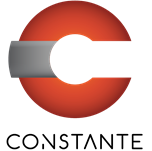 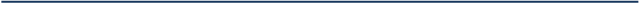 Заказчик:УЖКХиС администрацииОктябрьского районаМуниципальный контракт:№ 161/20 от 18.09.2020г.Внесение изменений в генеральный план городского поселения ШеркалыОктябрьского района Ханты-Мансийского автономного округа – ЮгрыПоложение о территориальном планированииТОМ 1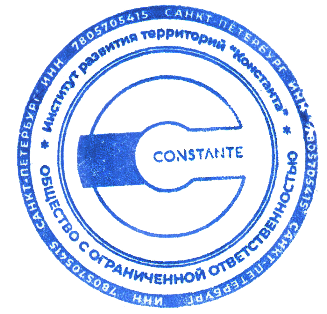 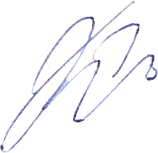 Санкт-Петербург2020 г.ОглавлениеОглавление	2Общие положения	31.	Сведения о видах, назначении, наименованиях, основных характеристиках и местоположении планируемых для размещения объектов социальной инфраструктуры, отдыха и туризма, санаторно-курортного назначения местного значения	41.1. Объекты образования и науки	41.2. Объекты культуры и искусства	51.3. Объекты физической культуры и массового спорта	51.4. Объекты отдыха и туризма	62. Сведения о видах, назначении, наименованиях, основных характеристиках и местоположении планируемых для размещения предприятий промышленности, сельского и лесного хозяйства, объектов утилизации и переработки отходов производства и потребления местного значения	82.1. Предприятия и объекты сельского и лесного хозяйства, рыболовства и рыбоводства местного значения	83. Учет интересов ХМАО	104.	Сведения о видах, назначении, наименованиях, основных характеристиках и местоположении планируемых для размещения объектов инженерной инфраструктуры	135.	Параметры функциональных зон, а также сведения о планируемых для размещения в них объектах федерального, регионального и местного значения, за исключением линейных объектов	15Общие положенияПодготовка генерального плана сельского поселения Шеркалы Октябрьского района велась в соответствии с муниципальным контрактом № № 161/20 от 18.09.2020гПодготовка генерального плана подразумевает осуществление комплекса теоретических исследований, проводимых с целью получения обоснованных исходных данных, изыскания принципов и путей создания качественной среды жизни и деятельности населения, повышения эффективности использования территории, финансово-экономического обоснования принятых градостроительных решений.Подготовка единой редакции генерального плана подразумевает обобщение ранее утвержденных документов территориального планирования, их структурирование, а также определение градостроительных решений на основе анализа современного использования территотории.Для достижения этой цели ставились и решались следующие задачи:определение основных направлений и параметров пространственного развития муниципального образования Шеркалы;корректировка и установление границ населённых пунктов, входящих 
в состав муниципального образования;учет размещения объектов федерального и регионального значения в соответствии с документами территориального планирования федерального и регионального уровней;размещение объектов местного значения в целях реализации полномочий муниципального образования;разработка градостроительных решений, обеспечивающих достижение показателей, предусмотренных документами стратегического планирования и нормативами градостроительного проектирования;отображение зон с особыми условиями использования территорий.В составе генерального плана муниципального образования Шеркалы Октябрьского района выделены следующие этапы планирования:-	Первая очередь – 2030 год.-	Расчетный срок – 2040 год.Сведения о видах, назначении, наименованиях, основных характеристиках и местоположении планируемых для размещения объектов социальной инфраструктуры, отдыха и туризма, санаторно-курортного назначения местного значенияОриентировочное местоположение планируемых объектов социальной инфраструктуры, отдыха и туризма, санаторно-курортного назначения местного значения отображено на Карте планируемого размещения объектов местного значения в области физической культуры и массового спорта, образования, здравоохранения, утилизации и переработки бытовых и промышленных отходов.В таблицах для каждого объекта указан его Код – в соответствии с Приказом Минэкономразвития России от 09.01.2018 г. № 10 «Об утверждении Требований к описанию и отображению в документах территориального планирования объектов федерального значения, объектов местного значения, объектов местного значения и о признании утратившим силу приказа Мнэкономразвития России от 7 декабря 2016 г. № 793»1.1. Объекты образования и наукиТаблица 1.1-1. Объекты местного значения в области образования и науки1.2. Объекты культуры и искусстваТаблица 1.2-1. Объекты местного значения в области культуры и искусства1.3. Объекты физической культуры и массового спортаТаблица 1.3-1. Объекты местного значения в области физической культуры и массового спорта1.4. Объекты отдыха и туризмаТаблица 1.4-1. Объекты туризма и отдыха местного значения2. Сведения о видах, назначении, наименованиях, основных характеристиках и местоположении планируемых для размещения предприятий промышленности, сельского и лесного хозяйства, объектов утилизации и переработки отходов производства и потребления местного значения2.1. Предприятия и объекты сельского и лесного хозяйства, рыболовства и рыбоводства местного значенияПеречень предприятий и объектов сельского и лесного хозяйства, рыболовства и рыбоводства местного значения, планируемых к размещению на территории сельского поселения Шеркалы Октябрьского района  Ханты-Мансийского автономного округа, представлен в таблице 2.1-1.Таблица 2.1-1. Предприятия и объекты сельского и лесного хозяйства, рыболовства и рыбоводства местного значения, планируемые к размещению на территории сельского поселения Шеркалы Октябрьского района  Ханты-Мансийского автономного округа3. Учет интересов ХМАОПеречень планируемых объектов регионального значенияТаблица 3.1-1. Предприятия и объекты добывающей и обрабатывающей промышленности местного значения, планируемые для размещения на территории сельского поселения ШеркалыСведения о видах, назначении, наименованиях, основных характеристиках и местоположении планируемых для размещения объектов инженерной инфраструктурыТаблица 4.1-1. Объекты инженерной инфраструктуры местного значения, планируемые к размещению на территории сельского поселения Шеркалы Октябрьского района Ханты-Мансийского автономного округаПараметры функциональных зон, а также сведения о планируемых для размещения в них объектах федерального, регионального и местного значения, за исключением линейных объектовГенеральный директорК.И. КрашенинниковРуководитель отдела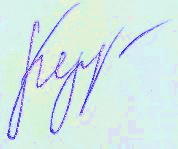 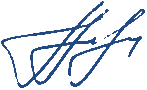 Т.В. БукшевицсРуководитель проекта	М.В. Куликов№ п/п№ на карте Код объектаНаименование объектаНазначение объектаСтатус объектаМестополо-жение размещае-мого объектаХарактеристика объектаСроки реализа-цииХаракте-ристика зон с особыми условиями использова-ния территории12345678910602010101Дошкольное образовательное учреждениесоздание условий для организации предоставления общедоступного и бесплатного дошкольного образованияпланируемый к размещениюс.ШеркалыКоличество мест – 50Первая очередь-602010103Организация дополнительного образованиясоздание условий для организации предоставления общедоступного и бесплатного дополнительного образованияпланируемый к размещениюс.Шеркалы70  местПервая очередь-№ п/п№ на карте Код объектаНаименование объектаНазначение объектаСтатус объектаМестоположение размещаемого объектаХарактеристика объектаСроки реализацииХарактеристика зон с особыми условиями использования территории123456789101.602010202Клуб Объект культурно-досугового (клубного) типапланируемый к размещениюс.ШеркалыСтроительство здания досугового центра на 290 мест и кафе на 60 мест в планировочном квартале 01:06:02Первая очередь-№ п/п№ на карте Код объектаНаименование объектаНазначение объектаСтатус объектаМестоположение размещаемого объектаХарактеристика объектаСроки реализацииХарактеристика зон с особыми условиями использования территории12345678910602010302Лыжная базасоздание условий для развития физической культуры и массового спортапланируемый к размещениюс.Шеркалы-Первая очередь-602010301Физкультурно-спортивный комплекссоздание условий для развития физической культуры и массового спортапланируемый к размещениюс.Шеркалы130 ЕПС Первая очередь-№ п/п№ на карте Код объектаНаименование объектаНазначение объектаСтатус объектаМестоположение размещаемого объектаХарактеристика объектаСроки реализацииХарактеристика зон с особыми условиями использования территории123456789101602030903Обустройство благоустроенных стоянок туристских автобусов, личного автотранспорта и сопутствующей инфраструктурысоздание условий для массового отдыха жителей городского округа и организация обустройства мест массового отдыха населенияпланируемый к размещениюс.ШеркалыОбустройство «зеленых стоянок» - благоустроенных стоянок туристских автобусов, личного автотранспорта и сопутствующей инфраструктуры в городских и сельских поселениях на пути следования основных туристских маршрутов пгт. ОктябрьскоеПервая очередь2.602010603Детский оздоровительный лагерьсоздание условий для массового отдыха жителей городского округа и организация обустройства мест массового отдыха населенияпланируемый к размещениюс.Шеркалылагерь «Нюрман», проект «3 школы»Первая очередь№ п/п№ на карте Код объектаНаименование объектаНазначение объектаНаименование мероприятияМестоположение размещаемого объектаХарактеристика объектаСроки реализацииХарактеристика зон с особыми условиями использования территории123456789101.602020213Предприятие смешенное – растеневодство в сочетании с животноводством без специализированного производства культур или животныхЭкологическая ферма по переработке продукции сельского хозяйствапланируемый к размещениюс.ШеркалыПервая очередь2.602020214Деревоперерабатывающее предприятиеЦех переработки древесины планируемый к размещениюс.Шеркалы Первая очередь3.602020215Предприятие по рыболовству и рыбоводствуДобычи рыбы  планируемый к размещениюс.ШеркалыПервая очередь№ п/п№ на карте планируемого размещения объектов местного значенияКод объектаНаименование объектаНазначение объектаНаименование мероприятияМестоположение размещаемого объектаХарактеристика объектаСроки реализацииХарактеристика зон с особыми условиями использования территории12345678910602010402Амбулаторияобеспечения населения учреждениями здравоохраненияпланируемый к размещениюс. ШеркалыСтроительство амбулаторииПервая очередь602010901Тематический паркОбщественное пространство, развитие туризмапланируемый к размещениюс. ШеркалыТематический парк в с.ШеркалыПервая очередь605010105Памятник природысоздание условий для массового отдыха жителей городского округа и организация обустройства мест массового отдыха населенияпланируемый к размещениюс.ШеркалыСоздание ООПТ «Геологический памятник природы Ледниковые валуны Шеркалы» (Постановление Правительства Ханты-Мансийского автономного округа – Югры от 12.07.2013 № 245-п «О концепции развития и функционирования системы особо охраняемых природных территорий Ханты-Мансийского автономного округа – Югры на период до 2030 года»)Первая очередь№ п/п№ на карте Код объектаНаименование объектаНаименование объектаНазначение объектаНаименование мероприятияМестоположение размещаемого объектаХарактеристика объектаСроки реализацииХарактеристика зон с особыми условиями использования территории123445678910Объекты газоснабженияОбъекты газоснабженияОбъекты газоснабженияОбъекты газоснабженияОбъекты газоснабженияОбъекты газоснабженияОбъекты газоснабженияОбъекты газоснабженияОбъекты газоснабженияОбъекты газоснабженияОбъекты газоснабжения1.602040514Газораспределительный пунктГазораспределительный пунктОбеспечение газоснабжениемПланируемый к размещениюс. ШеркалыСтроительство газораспределительного пунктаПервая очередьОхранная зона 10 м2.602040602Распределительный газопроводРаспределительный газопроводОбеспечение газоснабжениемПланируемый к размещениюс. ШеркалыСтроительство сетей газоснабженияПервая очередьОхранная зона в соответствии с Правилами охраны газораспределительных сетей.Объекты теплоснабженияОбъекты теплоснабженияОбъекты теплоснабженияОбъекты теплоснабженияОбъекты теплоснабженияОбъекты теплоснабженияОбъекты теплоснабженияОбъекты теплоснабженияОбъекты теплоснабженияОбъекты теплоснабженияОбъекты теплоснабжения3.602041001ТеплосетьТеплосетьОбеспечение теплоснабжениемПланируемый к реконструкциис. ШеркалыРеконструкция существующих сетей теплоснабженияРасчетный срокНе устанавливаетсяОбъекты водоснабженияОбъекты водоснабженияОбъекты водоснабженияОбъекты водоснабженияОбъекты водоснабженияОбъекты водоснабженияОбъекты водоснабженияОбъекты водоснабженияОбъекты водоснабженияОбъекты водоснабженияОбъекты водоснабжения4.602041101ВодозаборВодозаборОбеспечение водоснабжением  Планируемый к реконструкциис. Шеркалы Замена оборудования на артезианских скважинахПервая очередьI пояс ЗСО – 30 м; II и III пояса – определяются гидродинамическими расчетами5.602041102Водоочистные сооруженияВодоочистные сооруженияОбеспечение водоснабжением  Планируемый к реконструкциис. ШеркалыРеконструкция ВЗС и ВОСПервая очередьI пояс ЗСО – 30 м; II и III пояса – определяются гидродинамическими расчетами6.602041202ВодопроводВодопроводОбеспечение водоснабжениемПланируемый к размещениюс. Шеркалы Строительство новых сетей водоснабженияРасчетный срокНе устанавливаетсяОбъекты водоотведенияОбъекты водоотведенияОбъекты водоотведенияОбъекты водоотведенияОбъекты водоотведенияОбъекты водоотведенияОбъекты водоотведенияОбъекты водоотведенияОбъекты водоотведенияОбъекты водоотведенияОбъекты водоотведения7.602041301602041301Канализационные очистные сооруженияОчистка бытовых стоков с жилых и общественных зданийПланируемый к размещениюс. ШеркалыСтроительство КОСПервая очередьСанитарно-защитная зона определяется проектом8.602041302602041302Очистные сооружения дождевой канализацииОчистка ливневых стоковПланируемый к размещениюс. ШеркалыСтроительство 3-х ОСДКРасчетный срокСанитарно-защитная зона 50 метров9.602041407602041407Выпуски и ливнеотводыОчистка ливневых стоковПланируемый к размещениюс. ШеркалыСтроительство хоз-бытовой канализацииРасчетный срокНе устанавливаетсяНаименование функциональной зоныПараметры функциональной зоныПараметры функциональной зоныПараметры функциональной зоныСведения о планируемых для размещения объектахЗначение объектаНаименование функциональной зоныКоэффициент застройки, мах, %Максимальная этажность застройкиПлощадь зоны, гаСведения о планируемых для размещения объектахЗначение объекта123456Зона застройки индивидуальными жилыми домами20381,1--Зона застройки малоэтажными жилыми домами (до 4 этажей, включая мансардный)4040,9--Многофункциональная общественно-деловая зона8032,8Тематический парк, с. ШеркалыРегионального значенияЗона специализированной общественной застройки80516,4Дошкольное образовательное учреждение,с. ШеркалыМестного значенияЗона специализированной общественной застройки80516,4Организация дополнительного образования,с. ШеркалыМестного значенияЗона специализированной общественной застройки80516,4Клуб, с. ШеркалыМестного значенияЗона специализированной общественной застройки80516,4Лыжная база, с. ШеркалыМестного значенияЗона специализированной общественной застройки80516,4Физкультурно-спортивный комплекс,с. ШеркалыМестного значенияЗона специализированной общественной застройки80516,4Амбулатория, с. ШеркалыРегионального значенияПроизводственная зона8054,9Деревоперерабатывающее предприятие,с. ШеркалыМестногозначенияКоммунально-складская зона8042,2--Зона инженерной инфраструктуры80-1,8Пункт редуцирования газа (ПРГ), с. ШеркалыМестного значенияЗона инженерной инфраструктуры80-1,8Водозабор, с. ШеркалыМестного значенияЗона инженерной инфраструктуры80-1,8Водопроводные очистные сооружения,с. ШеркалыМестного значенияЗона инженерной инфраструктуры80-1,8Очистные сооружения (КОС), с. ШеркалыМестного значенияЗона инженерной инфраструктуры80-1,8Очистные сооружения дождевой канализации,с. ШеркалыМестного значенияЗона транспортной инфраструктуры80313,2-- Зона сельскохозяйственных угодий--32,9--Производственная зона сельскохозяйственных предприятий7030,8Экологическая ферма по переработке продукции сельского хозяйства, с. ШеркалыМестного значенияПроизводственная зона сельскохозяйственных предприятий7030,8Предприятие по рыболовству и рыбоводству, с. ШеркалыМестного значенияЗона озелененных территорий общего пользования--23,3--Зона отдыха--0,4--Зона лесов--7138,4Детский оздоровительный лагерь, с. ШеркалыМестного значенияЗона кладбищ65-3,7--Зона складирования и захоронения отходов65-1,2--